Prot. N. __________________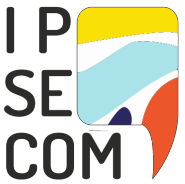 P.F.I. PROGETTO FORMATIVO INDIVIDUALE – BIENNIOANNI SCOLASTICI 20__ - 20__INDIRIZZO: SERVIZI COMMERCIALICodici Ateco: Sezioni da “….” a “….” ISTITUTO PROFESSIONALE STATALE   CASSIANO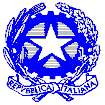 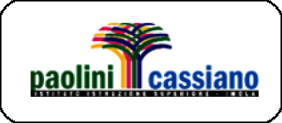 PROGETTO FORMATIVO INDIVIDUALIZZATO(PFI  d.lgs 61/2017)PRIMA PARTEPROFILO DELLO STUDENTEBilancio iniziale a cura dello studente I.  autovalutazione del percorso di vita passato a cura dello studenteIL MIO PERCORSO SCOLASTICO Diploma di Scuola Secondaria di I grado: valutazione…Eventuali ripetenze……..LE MIE COMPETENZE INFORMATICHEIL MIO PROFILO LINGUISTICO II.  autovalutazione del presente a cura dello studenteLA MIA MOTIVAZIONE ALLO STUDIOQuesto questionario ti servirà a capire meglio il tuo modo di studiare.Scegli la risposta che meglio descrive le tue idee: non esistono risposte giuste o sbagliate!perché l’apprendimento in generale mi diverte			2.   per poter essere soddisfatto di me stesso			3.   perché sono interessato/a all’argomento			4.   perché mi piace conoscere qualcosa di nuovo			5.   perché mi piace essere lodato dall’insegnante			6.   per essere migliore degli altri			7.   per non prendere brutti voti			8.   per non dare dispiacere ai miei genitori			9.   perché bisogna dare sempre il meglio di sé			1.   perché faccio fatica a capire gli argomenti che i prof. spiegano			2.   perché non riesco a tenere a mente niente di quello che studio			3.   perché di solito nei compiti in classe ho proprio una gran sfortuna			4.   perché le mie prove non vengono apprezzate			5.   perché gli argomenti proposti dai prof. non sono interessanti			Parte III  progettazione del futuro a cura dello studenteCosa voglio diventare da grande?A cosa mi serve questa scuola per fare quello che voglio diventare?Immettere testoSECONDA PARTEDa compilare a cura del tutor DATI GENERALI RELATIVI ALL’ALUNNOSintesi del bilancio personale iniziale (dopo il colloquio)OBIETTIVI PROVE DI INGRESSO A cura dei docenti interessatiPersonalizzazione del percorso    A cura del consiglio di classeNOTE: 1 - Lo studente deve frequentare almeno il 75% del Piano di studi previsto dal presente documento. 2 - I livelli di competenza sono così espressi: 4 (AVANZATO); 3 (INTERMEDIO); 2 (BASE);  1 (INSUFFICIENTE: INDICARE UDA DA RECUPERARE)ORGANIZZAZIONE DELLE ATTIVITÀ in riferimento ai bisogni rilevati A cura del tutor e cdcAGGIORNAMENTO E REVISIONIALLEGATI  (Allegare la documentazione ritenuta significativa)Per il Consiglio di ClasseCognomeImmettere testoNomeImmettere testoData di nascitaImmettere testoLuogo di nascita Immettere testoProvincia di nascitaImmettere testoComune di residenzaImmettere testoAnno scolasticoClasse frequentataScuolaImmettere testoImmettere testoImmettere testoImmettere testoImmettere testoImmettere testoWordExcelPower PointInternet / posta elettronicaLingua materna: Immettere testo.Dalla nascita: Immettere testo.Prima lingua straniera: Immettere testo.n° anni di studio: Immettere testo.Seconda lingua straniera: Immettere testo.n° anni di studio: Immettere testo.Terza lingua straniera: Immettere testo.n° anni di studio: Immettere testo.AnnoLe mie esperienze    Extrascolastiche(es:  sport, musica, …)A cura dell’alunno:MI E’ PIACIUTOImmettere testoImmettere testoImmettere testoImmettere testoImmettere testoImmettere testoImmettere testoImmettere testoImmettere testoImmettere testoImmettere testoImmettere testoLE MIE VALUTAZIONI SUL PERCORSO  PRECEDENTE  l’I.P. 1)  In che cosa mi sento cambiato dopo la scuola media?   Immettere testo2)  Quali cose ho imparato a fare?  Immettere testo3)  In che cosa sento di dover ancora migliorare?   Immettere testoSCHEDA PER L’ORIENTAMENTOper l’allievoI miei principali interessi:  a scuola   Immettere testofuori dalla scuola    Immettere testoCosa mi riesce particolarmente bene:a scuola:Immettere testofuori dalla scuolaImmettere testoCOME MI VEDO A SCUOLACOME MI VEDO A SCUOLAM = MoltoA = Abbastanza P = PocoNel comportamento in classeso prendermi cura dei miei oggetti e di quelli degli altriNel comportamento in classeso rispettare i compagniNel comportamento in classeso mantenere un comportamento corretto durante le varie attivitàNel comportamento in classeso intervenire rispettando il mio turnoNella partecipazione alle attivitàso intervenire in modo pertinente all’argomentoNella partecipazione alle attivitàso prestare attenzione a ciò che avviene in classeNella partecipazione alle attivitàso eseguire il compito assegnatomi  Nella partecipazione alle attivitàso lavorare in gruppoNella collaborazioneso informare i compagni sulle attività di classeNella collaborazioneso rispettare il compito assegnatomi nel lavoro di gruppoNella collaborazioneso ascoltare e rispettare le opinioni altruiNel lavoro scolasticoso usare correttamente il diarioNel lavoro scolasticoso far firmare puntualmente comunicazioni e verificheNel lavoro scolasticoso portare il materiale richiestoNel lavoro scolasticoso tenermi aggiornato sulle attività quando sono assenteNel lavoro scolasticoso rispettare i tempi di lavoro richiestiNell’impegnoso eseguire regolarmente i compiti nei tempi richiestiNell’impegnoso seguire la correzione dei compitiNell’impegnoso applicarmi regolarmente alle lezioniNel mio orientamentoso realizzare concretamente quanto richiestoNel mio orientamentoso ricostruire a posteriori il percorso delle attività svolteSTUDIOIn tutte le disciplineIn alcune disciplineIn nessuna disciplinaSTUDIO  MALVOLENTIERIIn tutte le disciplineIn alcune disciplineIn nessuna disciplinaImmettere testoNome e cognomeData e luogo di nascitaIndirizzo e comune di residenza:Docente tutor individuato dal CdCClasse a.s. 2018/2019Docente tutor individuato dal CdCClasse a.s. 2019/2020Eventuale segnalazione/ certificazioneDisturbo specifico dell'apprendimento L. 170/2010 (DSA)                 □Disturbo specifico dell'apprendimento L. 170/2010 (DSA)                 □Disturbo specifico dell'apprendimento L. 170/2010 (DSA)                 □Eventuale segnalazione/ certificazioneBisogno educativo speciale (PDP BES)                                                    □Bisogno educativo speciale (PDP BES)                                                    □Bisogno educativo speciale (PDP BES)                                                    □Eventuale segnalazione/ certificazioneStudente non italofono (PSP)                                                                   □Studente non italofono (PSP)                                                                   □Studente non italofono (PSP)                                                                   □Eventuale segnalazione/ certificazioneCertificazione L. 104/92 (PEI) con programmazione per:obiettivi minimi           □                               obiettivi differenziati          □Certificazione L. 104/92 (PEI) con programmazione per:obiettivi minimi           □                               obiettivi differenziati          □Certificazione L. 104/92 (PEI) con programmazione per:obiettivi minimi           □                               obiettivi differenziati          □Bilancio iniziale delle competenzeInformazioni provenienti dallo studente.Eventualmente anche  dalla  famiglia , dalla scuola precedentemente frequentata, da operatori esterniFormaliCertificazione delle competenzeFormaliCertificazione delle competenzeFormaliCertificazione delle competenzeBilancio iniziale delle competenzeInformazioni provenienti dallo studente.Eventualmente anche  dalla  famiglia , dalla scuola precedentemente frequentata, da operatori esterniNon formaliNon formaliNon formaliBilancio iniziale delle competenzeInformazioni provenienti dallo studente.Eventualmente anche  dalla  famiglia , dalla scuola precedentemente frequentata, da operatori esterniInformaliInformaliInformaliGenerali del Cdcsostenere e valorizzare  ciascun studente a partire dalle sue attitudini e potenzialità;prevenire la dispersione, ridurre l’abbandono scolastico e supportare il successo formativo;sviluppare strumenti d’integrazione per favorire la conoscenza e l’inserimento nel mondo del lavoro;Specifici  (ad esempio: partecipazione alla vita scolastica (per alunni a rischio dispersione/devianza); inclusione/socializzazione all’interno del contesto classe (per alunni con difficoltà di inserimento nella classe); risultati di apprendimento della lingua italiana (per alunni non italofoni); recupero o conseguimento di crediti per il passaggio ad altri percorsi di istruzione e formazione; potenziamento dei propri risultati di apprendimento; orientamento in uscita e ri-orientamento verso altri percorsi;  conseguimento di certificazioni (ECDL, PET, DELF); sviluppare particolari conoscenze, abilità e competenze o educare alla cittadinanza tramite progetti).DisciplinaTIPO DI PROVA(scritta/orale;      strutturata/semistrutt/non strutt.)  ESITO IN TERMINI DI PREREQUISITI(molto positivo, positivo,sufficiente, insufficiente)ItalianoIngleseMatematicaASSI CULTURALIINSEGNAMENTILIVELLO INIZIALE (al termine del trimestre)LIVELLO INTERMEDIO(al termine del primo anno del biennio)LIVELLO BIENNIO (al termine del trimestre del secondo anno)LIVELLO BIENNIO (al termine del secondo annoAREA GENERALEAREA GENERALEAREA GENERALEAREA GENERALEAREA GENERALELINGUAGGIItaliano  Lingue straniere SCIENTIFICO-TECNOLOGICOScienze integrate scienze motorie MATEMATICOMatematicaSTORICO-SOCIALEDiritto  StoriageografiaAREA DI INDIRIZZOAREA DI INDIRIZZOAREA DI INDIRIZZOAREA DI INDIRIZZOAREA DI INDIRIZZOPROFESSIONALEEconomia Aziendale/TPSC TIC/Informatica e labPrimo annoPrimo annoSecondo annoSecondo annosìnosìnoSTRATEGIE E METODOLOGIE UTILIZZATE/UTILIZZABILI DAI DOCENTI NELLE MODALITÀ DI LAVORO A SUPPORTO DEL PROCESSO DI PERSONALIZZAZIONELavoro di gruppo  Tutoraggio fra pariAffiancamento/guida nell'attività comunePrivilegiare l’apprendimento esperienziale e laboratorialeUtilizzare mediatori didattici che facilitano l’apprendimento (immagini, schemi, mappe,…)Dividere gli obiettivi di un compito in “sotto obiettivi”Riproporre e riprodurre gli stessi concetti attraverso modalità e linguaggi differentiFlipped class /EASA cura del tutorOre previsteOre realizzateOre previsteOre previsteINTERVENTI VOLTI A FAVORIRE IL SUPERAMENTO DELLA SITUAZIONE DI SVANTAGGIO NONCHÉ DELL'ABBANDONO SCOLASTICO (anche attraverso iniziative formative integrate con centri di formazione professionale e/o in collaborazione con i servizi sociali e/o con altre realtà educative e formative del territorio)Progetti extrascolasticiCollaborazione con servizi socialiConsultorioVideomakingScrittura creativaLaboratori espressiviTeatroBullismoI pericoli della reteAttività sportive pomeridianeCorso pensiero criticoLaboratori per volontariatoAZIONI SPECIFICHE DI ORIENTAMENTO SCOLASTICO/LAVORATIVORi-orientamento scolasticoLaboratori di orientamento lavorativoAltro (specificare …)ATTIVITÀ DI PERSONALIZZAZIONE DEL PERCORSOAccoglienzaAttività di recupero pomeridiane: corsi di recupero e sportelli, DoposcuolaLezioni personalizzate per piccoli gruppi CodocenzeStudio assistito Italiano L2Alternanza scuola-lavoroAttività di laboratorio (specificare)Attività all’esterno dell’ambiente scolastico (specificare)Attività di carattere culturale, formativo, socializzante (specificare)IeFPIl seguente PFI verrà sottoposto a verifica e conseguente ridefinizione periodica in qualunque momento il CdC ne ravvisi la necessità Piano annuale UDAIl Coordinatore______________________________________Lo Studente_____________________________________Il Docente Tutor___________________________________